АДМИНИСТРАЦИЯ МУНИЦИПАЛЬНОГО ОБРАЗОВАНИЯНАЗИЕВСКОЕ ГОРОДСКОЕ ПОСЕЛЕНИЕКИРОВСКОГО МУНИЦИПАЛЬНОГО РАЙОНАЛЕНИНГРАДСКОЙ  ОБЛАСТИР А С П О Р Я Ж Е Н И Еот 27 декабря 2021 года № 119Об утверждении плана проведения контрольных мероприятий на первое полугодие 2022 года   С целью осуществления внутреннего муниципального финансового контроля в муниципальном образовании Назиевское городское поселение Кировского муниципального района Ленинградской области:          1. Утвердить план проведения контрольных мероприятий на первое полугодие 2022 года согласно приложению.2. Контроль за  исполнением  настоящего  распоряжения  оставляю  за собой.Заместитель главы администрации		                                 С.П. БасковРазослано: дело, Орган ВМФК, ГРБС, подведомственные учреждения		План контрольных мероприятий на первое полугодие 2022 года	распоряжением Комитета финансовУТВЕРЖДЕНраспоряжением администрации муниципального образовании Назиевское городское поселение Кировского муниципального районаЛенинградской области                     от «27» декабря 2021 № 119приложение № п/пНаименование объекта контроляНаименование контрольного мероприятияПроверяемый периодСрок проведения контрольных мероприятийОтветственные лица за проведение контрольного мероприятия1234561Муниципальное казенное учреждение «Управление хозяйственного обеспечения и транспорта» МО Назиевское городское поселениеПроверка по выявлению нарушений положений №44-ФЗ «О контрактной системе в сфере закупок товаров, работ, услуг для обеспечения государственных и муниципальных нужд»2021 годМай2022 годаКошкарева М.В.Платонова Я.А.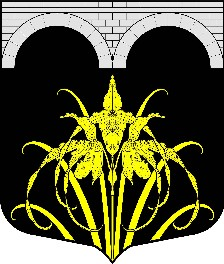 